Stolpejakt Naustdal 2018:Naustdal sentrumStolpeBeskrivelseKodeKode31Under bruUnder bru32Ved bruVed bru33BygningBygning34Ved gjerdeVed gjerde35ParkeringsplassParkeringsplass36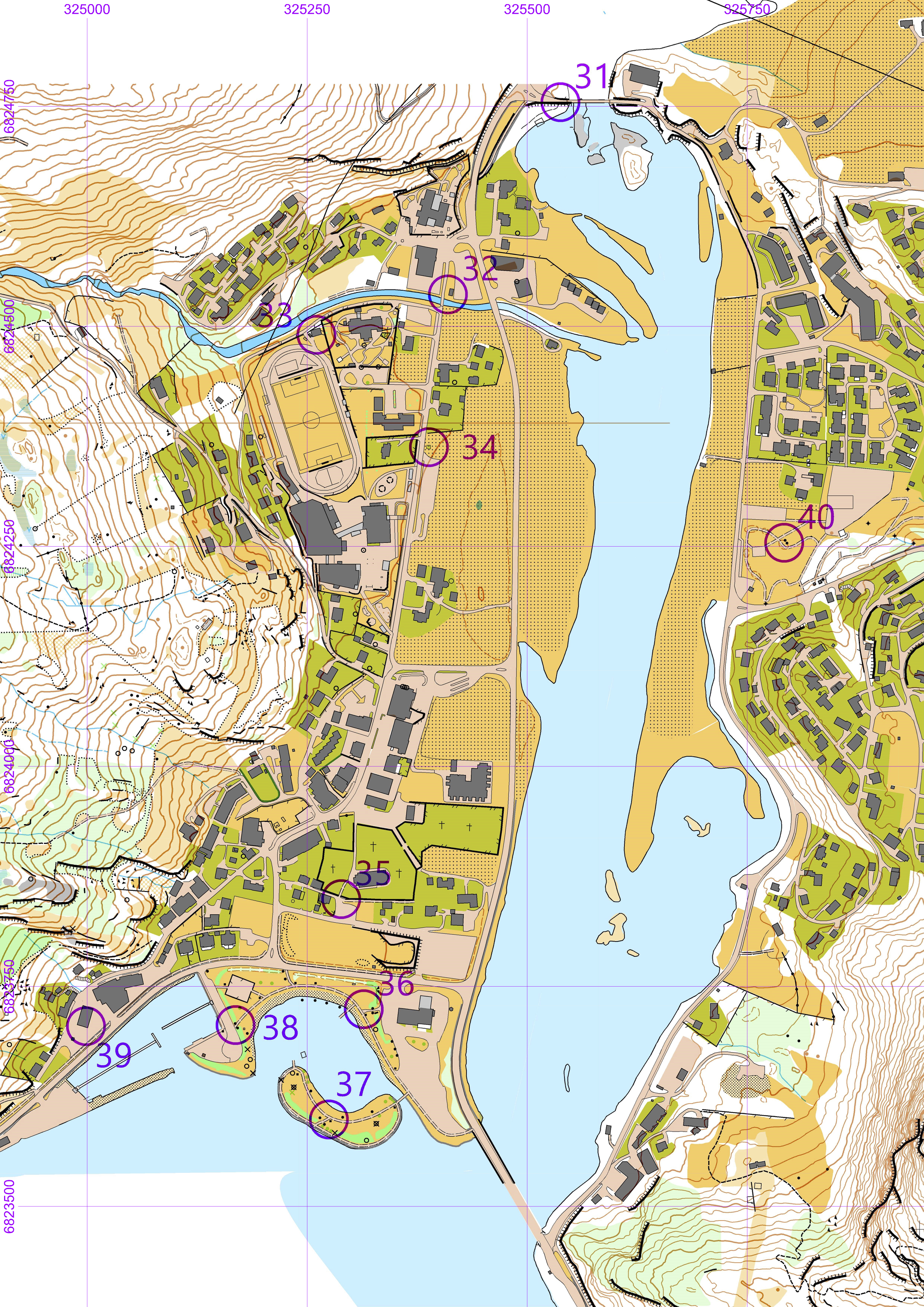 OppslagstavleOppslagstavle37StiSti38Kryss sti/vegKryss sti/veg39Ved bygningVed bygning40Mellom to steinarMellom to steinar